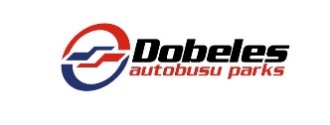 SIA „DOBELES AUTOBUSU PARKS “2015. gada 3. decembrisNr. 89UZAICINĀJUMSpiedalīties SIA „DOBELES AUTOBUSU PARKS” tirgus izpētēpar kancelejas un saimniecības preču iegādiPasūtītājs: SIA „DOBELES AUTOBUSU PARKS”Pasūtītāja rekvizīti:Uzvaras iela 12a, Dobele, Dobeles novads, LV-3701, LatvijaReģ. Nr. LV45103001156Tālrunis 63723444, fakss 63723444 A/S SEB Banka kods:UNLALV2XKonta Nr.:LV 89 UNLA 0006 0006 0990 5Kontaktpersona par iepirkuma priekšmetu – Inita Tērauda, tālrunis: 26596220, e-pasts: autobusi@dobele.lv. Tirgus izpētes priekšmets, līguma izpildes laiks, vieta:3.1. Tirgus izpētes priekšmets kancelejas un saimniecības preču iegāde SIA „DOBELES AUTOBUSU PARKS” vajadzībām, saskaņā ar norādītajām tehniskās specifikācijas prasībām (2.pielikums) un šo noteikumu nosacījumiem.3.2. Preču piegādes laiks: 2016. gads.3.3. Preču piegādes vieta: SIA „DOBELES AUTOBUSU PARKS” biroja telpas Dobelē, Uzvaras ielā 12a.3.3. Samaksas nosacījumi:3.3.1. Avanss vai priekšapmaksa netiek paredzēti.3.3.2. Pēcapmaksa saskaņā ar noslēgto līgumu.Piedāvājuma iesniegšanas kārtība un termiņš4.1. Ieinteresētais piegādātājs piedāvājumus var iesniegt personīgi SIA „DOBELES AUTOBUSU PARKS” lietvedības daļā – Dobelē, Uzvaras ielā 12a darba dienās no plkst. 8:00 līdz 12:00 un no plkst. 13:00 līdz 17:00, iesūtot tos e-pastā: autobusi@dobele.lv vai nosūtot pa pastu uz iepriekš norādīto adresi, bet ar piegādi ne vēlāk kā līdz 2015. gada 22. decembrim plkst.16:00. Nosacījumi dalībai tirgus izpētē:5.1. Ieinteresētais piegādātājs ir reģistrēts atbilstoši normatīvo aktu prasībām.Piedāvājuma noformējums6.1. Piedāvājums jāiesniedz vienā eksemplārā.  6.2. Piedāvājuma dokumentiem jābūt latviešu valodā. Ārvalstu institūciju izdotie apliecinājumu dokumenti drīkst būt svešvalodā ar pievienotu tulkojumu, apstiprinātu saskaņā ar normatīvajiem aktiem, latviešu valodā. 6.3. Piedāvājums jāparaksta personai, kura likumiski pārstāv Ieinteresēto piegādātāju, vai arī ir pilnvarota pārstāvēt Ieinteresēto piegādātāju šajā tirgus izpētē.7. Iesniedzamie dokumenti7.1. Jāiesniedz Ieinteresētā piegādātāja Pieteikums dalībai tirgus izpētē, kas sagatavots atbilstoši nolikumam pievienotajai veidnei (1.pielikums), un Tehniskā specifikācija un finanšu piedāvājums, kas sagatavots atbilstoši nolikumam pievienotajai veidnei (2.pielikums).7.2. Piedāvājuma kolonnā “Pretendenta piedāvātais - Preces nosaukums, tās raksturojums, saite (links) uz mājas lapu” precīzi Preču nosaukumi, parametri, nedrīkst rakstīt tikai atbilst/neatbilst un nedrīkst lietot vārdus „ne mazāk”, „ne lielāks”, „vismaz” , „ne vairāk”, „vai ekvivalents”. 7.3. Piedāvājuma kolonnā “Cena par vienību EUR bez PVN”:Cenas jānorāda eiro (EUR), bez pievienotās vērtības nodokļa.Līguma izpildes laikā piedāvājumā noteiktā cena paliek nemainīga un nav pakļauta izmaiņām.Visām izmaksām, kas saistītas ar tirgus izpētes priekšmetu, jābūt iekļautām veiktajos aprēķinos. Papildus izmaksas, kas nav iekļautas un norādītas finanšu piedāvājumā, netiks ņemtas vērā, noslēdzot iepirkuma līgumu. Cenā obligāti jāiekļauj preces piegādes, izmaksas, ieskaitot transporta, darbaspēka izmaksas, piegādātāja maksājamās valsts noteiktās nodevas un nodokļi, peļņa un pārējās izmaksas (ar riska faktoriem saistītās)SIA „DOBELES AUTOBUSU PARKS”Valdes priekšsēdētājs                                                                                        /Aldis Rutkis/   I,Tērauda+371 265962201.pielikumspieteikums dalībai SIA „DOBELES AUTOBUSU PARKS” tirgus izpētēpar kancelejas un saimniecības preču iegādiPapildus informācija vērtēšanai:Piedāvājam piegādāt minēto preci atbilstoši mūsu Tehniskajam un finanšu piedāvājumam:Preci piegādāsim uz biroja telpām Dobelē, Uzvaras ielā 12a.Apstiprinu, ka pievienotie dokumenti veido šo piedāvājumu.Visas iesniegtās dokumentu kopijas atbilst oriģinālam, sniegtā informācija un dati ir patiesi.Paraksts *: ___________________________________                              Ieinteresētā piegādātāja vadītājs vai pilnvarotais pārstāvis Vārds, uzvārds: _________________________________Amats: ________________________________________* Pieteikums un finanšu piedāvājums ir jāparaksta Ieinteresētā piegādātāja vadītājam vai viņa pilnvarotai personai (šādā gadījumā piedāvājumam obligāti jāpievieno pilnvara)2.pielikums TEHNISKĀ SPECIFIKĀCIJA UN FINANŠU PIEDĀVĀJUMSIeinteresētā piegādātāja nosaukums:	Paraksts *: ___________________________________   Ieinteresētā piegādātāja vadītājs vai pilnvarotais pārstāvis Vārds, uzvārds: _________________________________Amats: _______________________________________* Tehniskais piedāvājums ir jāparaksta Ieinteresētā piegādātāja  vadītājam vai viņa pilnvarotai personai (šādā gadījumā piedāvājumam obligāti jāpievieno pilnvara).Uzvaras iela 12a, Dobele, Dobeles novads, LV-3701 tālr. 63723444, fakss 63723444 e-pasts: autobusuparks@dobele.lv Reģ. Nr. LV45103001156A/S SEB Banka kods:UNLALV2XKonta Nr. LV 89 UNLA 0006 0006 0990 5Piegādātāja nosaukumsReģistrācijas. Nr.Juridiskā adreseBiroja adresePiegādātāja  kontaktpersona(vārds, uzvārds, amats)TālrunisE-pastsKritērijiPiedāvājumsKārtību, kādā piedāvā organizēt preču pasūtījumu noformēšanuPiegādes termiņšPreču pavadzīmju apmaksas termiņšAtlaides citām precēm, papildus bonusiNr.Preces nosaukums, tās raksturojumsMērvienībaPretendenta piedāvātais - Preces nosaukums, tās raksturojums, saite (links) uz mājas lapuCena EURpar 1 vienību (bez PVN)1Biroja papīrs (A4formāts). Augstākās kvalitātes balts papīrs. Īpatnējais svars 80g/m2, iepakojumā 500 lapas, izmērs: 210x297mm Iepakojums2Papīrs A4, 120 g/m², iepakojumā 500 lapas, piemērots kopētājiem lāzerprinteriem, melnbaltajiem un krāsainajiem tintes printeriemIepakojums3Krāsains papīrs A4 80G/M2 50 loksnes, piemērots kopētājiem lāzerprinteriem, melnbaltajiem un krāsainajiem tintes printeriemIepakojums4Papīrs printerim 15/210/15 mm, 1-kārt., perforēts, baltsIepakojums5Lodīšu pildspalva mehāniskā ar maināmo serdeni, ar ergonomisku gumijas gripu, līnijas platums 0,5mmGab.6Gēltipa pildspalva mehāniskā ar maināmo serdeni, ar ergonomisku gumijas gripu, līnijas platums 0,3-0,5mmGab.7Tualetes papīrs Tork mini aparātam, 2 slāņi.Gab.8Tualetes papīrs Katrin Gigant S2 Classic aparātam, 2 slāņiGab.9Papīra dvieļi – salvetes Katrin Basic Zig Zag aparātam, 2 slāņiGab.10Čeku lente 76mmx25m, d70mm, 2 slāņi, paškopējošaGab.11Čeku lente 57mmx18m, d40mm, 1 slānis, termolenteGab.12Šķēres papīra griešanai no nerūsējoša tērauda, garums 21cmGab.13Sausais lentes korektors Gab.14Kabatas laminēšanai A4 (216x303mm), 125 mikr., 100 gab.Iepakojums15Kabatas laminēšanai A5 (154x215mm), 125 mikr., 100 gab.Iepakojums16Iepirkumu maisiņi, ar rokturi, 42x28, 18mkr., 100gabIepakojums17Atkritumu maisi, melni, 10 mikr., 30 L/20 gabIepakojums18Atkritumu maisi, melni, 9 mikr., 25 L/20 gab.Iepakojums19Atkritumu maisi, melni, 33 mikr., 60 L/20 gab.Iepakojums20Līmlapiņas 75x75mm neona krāsas, stingri pielīpošas, vairākkārt pārlīmējamas, neatstāj traipus (blokā 100 lapiņas)Gab.21Līmlapiņas 38x51mm neona krāsas, stingri pielīpošas, vairākkārt pārlīmējamas, neatstāj traipus (blokā 100x12 lapiņas) Gab.22Dokumentu kabatas A4 formāta, polipropilēna, vaļēja augšdaļa, glancēta, ar universālu perforāciju, kas ļauj izmantot kabatiņas jebkurās mapēs-reģistros (iep.100 gab.)Iepakojums23Mape - reģistrs, kartona, aplīmēta ar PVC plēvi, ar metāla apmali, A4 formāta, platums 50 mm, ar piespiešanas mehānismu, uz muguriņas caurspīdīga kabatiņa ar nomaiņu etiķeti uzraksta ievietošanai (oranžas, melnas, pelēkas)Gab.24Mape - reģistrs, kartona, aplīmēta ar PVC plēvi, ar metāla apmali, A4 formāta, platums 70-75 mm, ar piespiešanas mehānismu, uz muguriņas caurspīdīga kabatiņa ar nomaiņu etiķeti uzraksta ievietošanai (oranžas, melnas, pelēkas)Gab.25Mape - ātršuvējs, polipropilēna ar caurspīdīgu vāku un izņemamu uzrakstu ieliktni mapes garumāGab.26Mape-ātršuvējs A4, krāsaina, no bieza kvalitatīva kartona, ar iešūšanas mehānismu, līdz 250 lapāmGab.27Mape-planšete ar vāku, A4 , ar piespiešanas mehānismu, iekšējo kabatu, izgatavota no bieza polipropilēnaGab.28Mape ar 2 riņķiem d=16 mm, A4, 20 mm, uz muguriņas caurspīdīga trīspusēja kabatiņa marķējuma etiķetei, no kvalitatīvas, blīvas plastmasasGab.29Kasete kases aparātam Epson ERC-30/34/38Gab.30Printera RICOH SP 3510DN kaseteGab.31Tintes kasete HP Nr.301XL (CH564EE#UUS), trīskrāsuGab.32Tintes kasete HP Nr.301XL (CH563EE#UUS), melnaGab.33Pašlīmējoša aploksne ar silikonizētu lentu 114 x 229 (C65) Gab.34Pašlīmējoša aploksne ar silikonizētu lentu 162 x 229 (C5) Gab.35Pašlīmējoša aploksne ar silikonizētu lentu 229 x 324 (C4) Gab.